16-264 Caterpillar 973 гусеничный гидравлический погрузчик с многозубым рыхлителем ёмк. ковша 2.8 м3, Н погр. 3.34 м, рабочий вес 25 тн, Cat 3306 210 лс, 10.3 км/час, 6884 экз. США, Франция, Япония 1982-99 г.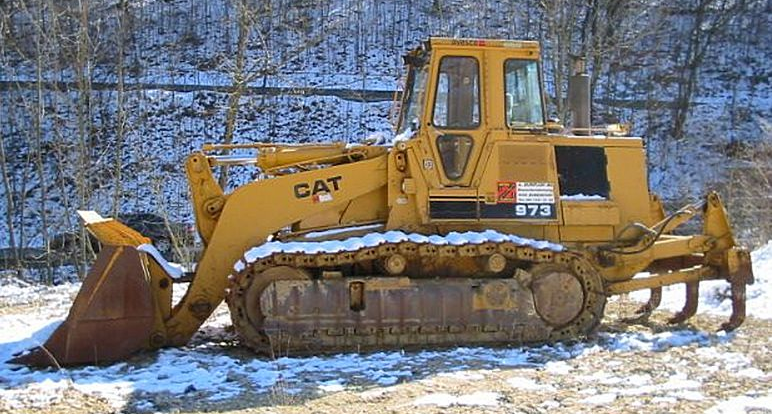  The Caterpillar 973 crawler loader was introduced in 1982 in the USA, Japan, and France. Features The 973 has a 3306 direct injection turbocharged, six-cylinder engine producing 210 flywheel horsepower (FWHP). It has a hydrostatic transmission. It comes standard with an electronic monitoring system, sealed and lubricated tracks, an oscillating undercarriage, and a Z-bar linkage. The 973 was manufactured in the USA, with a 26Z or 32Z serial number prefix; in Japan, with a 90L or 91L prefix; and in France, with a 66G or 86G prefix. The 91L and 26Z units have 26.5-inch (67-cm) track shoes. All other units have 19.7-in (50-cm) shoes. Both American units have a rollover protection system cab. Modifications In 1984 Caterpillar added a new brake control system to the American units, beginning with 26Z00160 and 32Z00610. Production of 26Z ended in 1984. Production ended in the USA in 1985. In 1985 the undercarriage was modified, beginning with 90L00638, 91L00168, 66G00833, and 86G00223. Cat added a single section implement pump and dual setting relief valve, beginning with 66G00761, 86G00217, and 90L00729, and 91L00167. Production of 66G ended in 1987. In 1989 a horizontal hydrostatic filter base was added, beginning with 86G00829. In 1990 Cat changed the track roller frame and shortened the equalizer bar, beginning with 86G01087. Production ended in Japan in 1996. Production ended in France in 1999; it was replaced by the Caterpillar 973C. Based on data from the sales database of Ritchie Bros. Auctioneers, it is estimated that more than 6,800 Caterpillar 963C crawler loaders have been produced. Погрузчик на гусеничном ходу Caterpillar 973ЭксплуатацияХодовая частьРазмерыДвигательГидравлика Dimensions A Length with Bucket on Ground 23.37 ft inB Width to Outside of Tracks 9.04 ft inC Height to Top of Cab 11.24 ft inE Ground Clearance 1.5 ft in G Clearance at Full Height and Dump 10.96 ft inH Reach at Dump Height 4.36 ft inUndercarriage D Length of Track on Ground 9.58 ft inI Track Gauge 81.89inSpecificationsEngine Engine Make CaterpillarEngine Model 3306Net Power 210 hpDisplacement 640.8 cu inOperational Operating Weight 56292.9l bFuel Capacity 94.1 galHydraulic System Fluid Capacity 15.9 galStatic Tipping Load 37011.3lbBreakout Force - Std Bucket 47981 lbBucket Capacity – struck 3.2 yd3Bucket Capacity – heaped 3.7 yd3Max Speed 6.5mphUndercarriage Track Shoe Width 26.6 inNumber of Track Rollers per Side 7Length of Track on Ground 9.6ft inGround Contact Area 6107.1in2Ground Pressure 9.2psiTrack Gauge 81.9inHydraulic Raise Time 7.4 secDump Time 1.4 secLower Time 2.6 secDimensions Length with Bucket on Ground 23.4ft inWidth to Outside of Tracks 9.1ft inHeight to Top of Cab 11.3ft inGround Clearance 1.5ft inClearance at Full Height and Dump 11ft inReach at Dump Height 4.4ft in Highest Serial # Highest Serial # France France 66G 01180 86G 03570 Japan Japan 90L 00904 91L 00277 USA USA 26Z 00219 32Z 00734 Total = 6,884Total = 6,884Рабочий вес24902 кгОбъем топлива356 л.Объем жидкости гидравлической системы60 л.Статическая опрокидывающая нагрузка16788 кгУсилие отрыва ковша в сложенном состоянии213.4 кНЕмкость ковша до краёв2.4 м3Емкость ковша с верхом2.8 м3Максимальная скорость10.3 км/чШирина башмака гусеничной ленты500 ммКоличество подшипников качения с каждой стороны7Длина гусеничной ленты на уровне земли2917 ммПлощадь соприкосновения с грунтом2.9 м2Удельное давление на грунт83 кПаШирина колеи2080 ммДлина с ковшом на уровне земли7123 ммШирина до наружной стороны гусеничной ленты2580 ммВысота до верхней части кабины3423 ммКлиренс456 ммКлиренс при полной высоте и разгрузке3340 ммВылет при высотной разгрузке1328 ммПроизводительCaterpillarМодель3306Эффективная мощность156.6 кВтОбъем двигателя10.5 л.Время подъема7.4 сек.Время разгрузки1.4 сек.Время опускания2.6 сек.